Biedronki Topic: Animals in the Zoo. - Zwierzęta w ZOO. Słówka słuchamy i powtarzamy.  https://www.youtube.com/watch?v=CA6Mofzh7joPiosenka. Dzieci śpiewają i robią, to co zwierzęta z piosenki.https://youtu.be/OwRmivbNgQkSŁÓWKA Z PIOSENKI (Let’s go to the zoo):STOMP ! – chodzić ciężko jak słońJUMP!- skakać wysoko jak kangurSWING!- kołysać się na drzewach jak małpkaWADDLE!- człapać jak pingwinSLITHER!- pełzać jak wążSWIM!- pływać jak miś polarnyPiosenka ‘’Walking in the jungle’’ Słówka:A frog- żabaA monkey - małpaA tiger - tygrysA toucan - tukan Let’s take a walk in the jungle - przejdźmy się po dżungli Dzieci maszerują po dżungli. Spotykają kilka zwierząt. Są to: tukan, małpa, tygrys, żaba. Pomaszeruj razem z nimi. Gdy zatrzymasz się, spróbuj z dziećmi zrobić powoli trzy kroki do przodu i trzy kroki do tyłu. Policz je ze śpiewającymi dziećmi po angielsku. Powtórz nazwę żabki po angielsku. Gdy zobaczysz małpkę, powtórz nazwę małpki po angielsku, a potem skacz jak małpka skacze. Gdy zobaczysz i usłyszysz tukana powtórz jego nazwę po angielsku i skacz, podnosząc jak najwyżej kolana. Gdy zobaczysz tygryska, biegnij, ale nie bój się, bo to jest mały tygrysek - dziecko.Żeby sprawić, by piosenka miała więcej uroku możecie zamienić się w zwierzęta, mieszkające w dżungli, a pomogą w tym opaski. W linku poniżej, znajdą Państwo szablony do wydrukowania dla dużych i małych. Wspólne ozdabianie i wycinanie opasek na pewno sprawi wiele radości. Link - https://supersimple.com/downloads/walking-in-the-jungle-headbands.pdfKarta pracySpójrz na zwierzątka po lewej stronie i połącz je z ich cieniami. Nazwij je. Pokoloruj to zwierzątko, które Ci się najlepiej podoba. 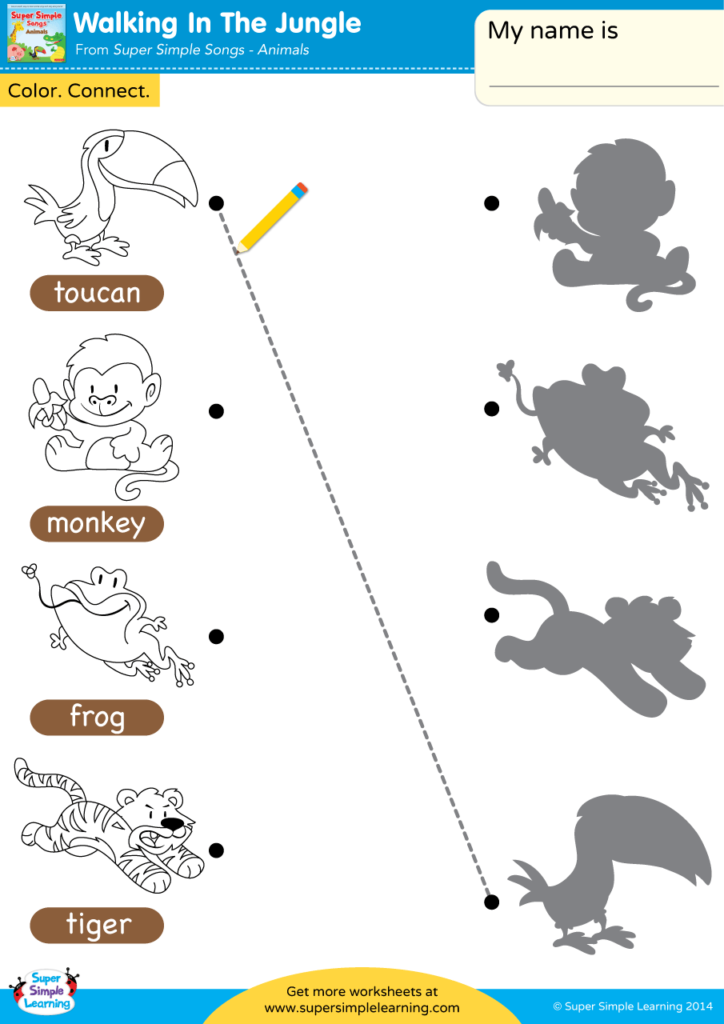 Karta pracy. Policz ile kroków, musi wykonać dziewczynka i chłopczyk do zwierząt. Policz po angielsku i wpisz wynik.Możesz sobie przypomnieć liczby po angielsku za pomocą piosenki: HOW MANY FINGERS? https://supersimple.com/song/how-many-fingers/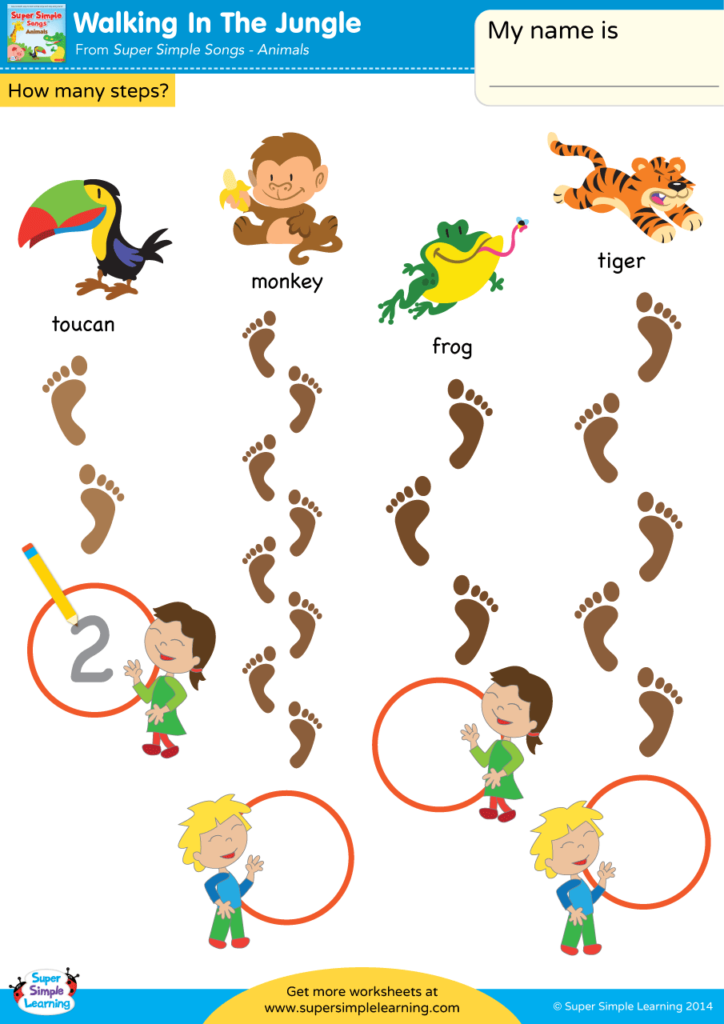 